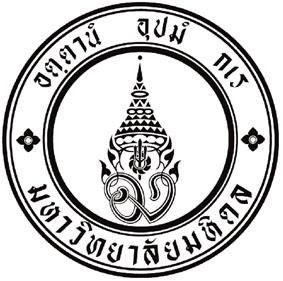 ใบรับรองหรือแทนใบเสร็จรับเงินภาควิชา/หน่วยงาน	…………………….คณะแพทยศาสตร์โรงพยาบาลรามาธิบดี	ข้าพเจ้า	  		    	 ตำแหน่ง						หน่วยงานที่สังกัด						คณะแพทยศาสตร์โรงพยาบาล-รามาธิบดี ขอรับรองว่ารายจ่ายข้างต้นนี้ ไม่อาจเรียกใบเสร็จรับเงินฉบับสมบูรณ์จากผู้รับเงินได้  และข้าพเจ้าได้จ่ายไปในงานของคณะฯ จริง						ลงชื่อ					ผู้จ่ายเงิน						        (					)							 		        ………../………./……….	ว.ด.ป.รายละเอียดการจ่ายจำนวนเงินหมายเหตุรวมเป็นเงิน                            รวมเป็นเงิน                            